ДОДАТОК 1до розпорядження міського голови 06 вересня 2023 року № 348ОПИС 
печатки адміністратора  відділу «Центр надання адміністративних послуг»  Менської міської радиПечатка адміністратора відділу «Центр надання  адміністративних  послуг» Менської міської ради має форму правильного кола  діаметром  40 мм.По зовнішньому колу печатки зліва направо розміщуються:
у верхньому рядку  напис - «Менська міська рада Чернігівської області»;
у нижньому рядку – «Україна», напис починається та закінчується семикутною зірочкою.         По середньому колу печатки зліва направо розміщуються напис – «Відділ «Центр надання адміністративних послуг». Напис починається та закінчується семикутною зірочкою. Внизу кола розміщується ідентифікаційний код Менської міської ради.У центрі печатки розміщується напис із прізвищем, іменем та по батькові адміністратора відділу «Центр надання адміністративних послуг» - «Щербина Світлана Вікторівна» та зображення малого Державного Герба України, які обрамляються колом діаметром 23 мм (товщина лінії - 0,1 мм).Усі написи виконано спеціальним шрифтом (Arial).Для печатки  використовується  штемпельна  фарба  синього кольору.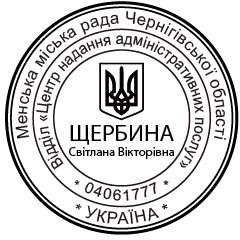 